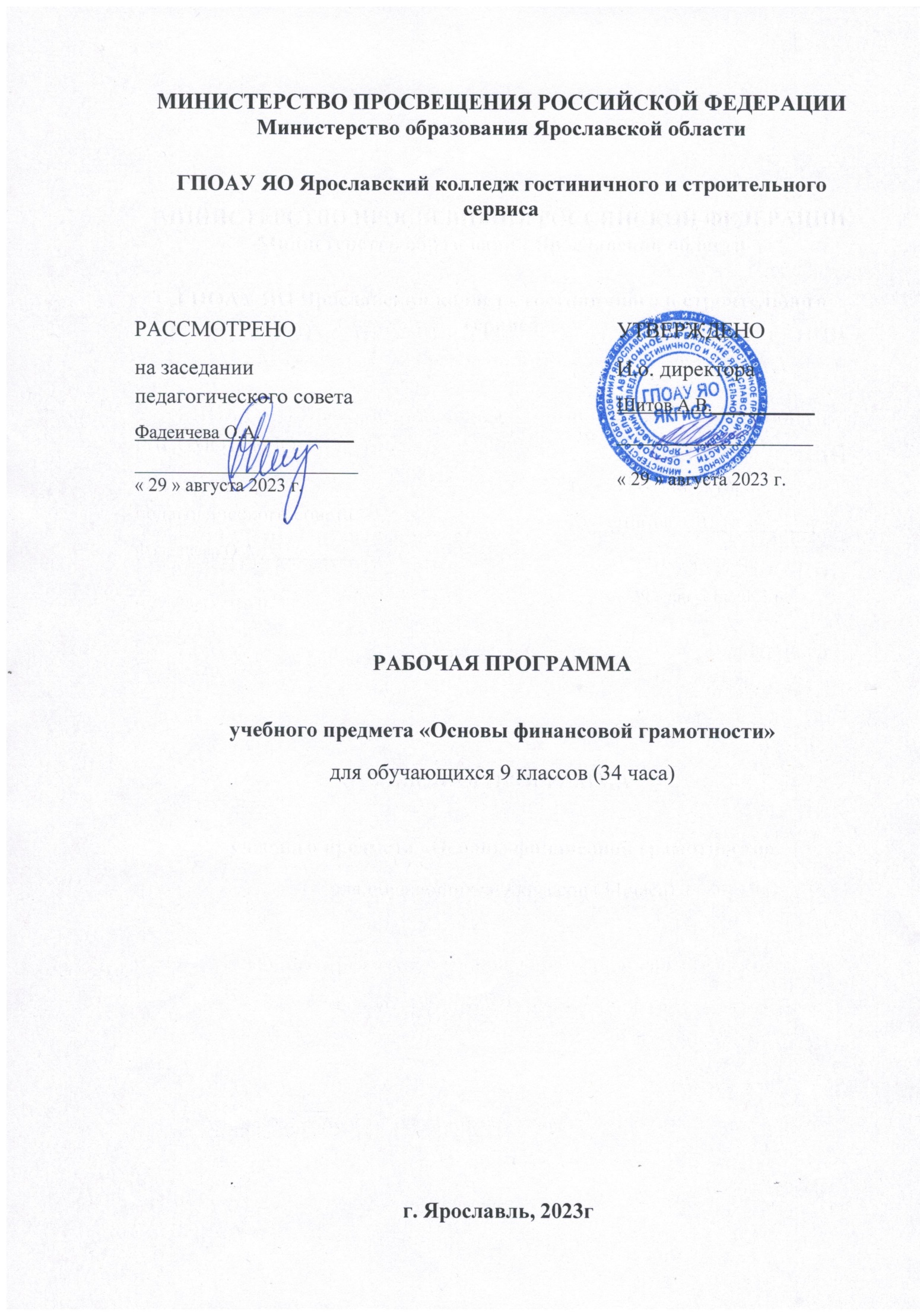 ПОЯСНИТЕЛЬНАЯ ЗАПИСКАРабочая программа «Основы финансовой грамотности» для учащихся 9 классов разработана в соответствии с требованиями Федерального государственного образовательного стандарта основного общего образования.Учебный предмет «Финансовая грамотность» реализует интересы обучающихся 9 класса в сфере экономики семьи.В 9-м классе дети обучаются в возрасте 14–16 лет, и с правовой точки зрения они обретают часть прав и обязанностей, в том числе в финансовой сфере. В силу этого становится необходимым обучить подростков тем умениям, которые будут нужны для оптимального поведения в современных условиях финансового мира, показать различные алгоритмы действия в тех или иных финансовых ситуациях.Данный возраст — это время самоопределения для многих девятиклассников, связанный с переходом во взрослую жизнь и освоением некоторых ролей взрослого человека, поэтому для обучающихся развитие общеинтеллектуальных способностей и расширение своего кругозора в финансовых вопросах является актуальным. В ходе обучения важно опираться на личностные потребности обучающегося, формируя   умение действовать самостоятельно в сфере финансов. Одним из основных умений является умение оценивать финансовую ситуацию, планировать личный бюджет и выбирать наиболее приемлемый вариант для решения финансовых проблем.Значительное внимание в курсе уделяется формированию компетенции поиска, подбора, анализа и интерпретации финансовой информации из различных источников, как на электронных, так и на бумажных носителях. Большая часть времени отводится на практическую и аналитическую деятельность, а также решение различных жизненных ситуаций для получения опыта действий в расширенном круге финансовых отношений.Цель изучения предмета  – формирование основ финансовой грамотности у обучающихся 9 классов.  Данная программа предполагает освоение базовых финансово-экономических понятий, являющихся отражением важнейших сфер финансовых отношений, а также практических умений и компетенций, позволяющих эффективно взаимодействовать с широким кругом финансовых институтов, таких как банки, налоговый орган, пенсионная система и др.ОБЩАЯ ХАРАКТЕРИСТИКА УЧЕБНОГО ПРЕДМЕТА «ОСНОВЫ ФИНАНСОВОЙ ГРАМОТНОСТИ»На изучение предмета «Основы финансовой грамотности» в 9 классе отводится 34 часа.СОДЕРЖАНИЕ ПРЕДМЕТАПотребительская культураПонятие потребительской культуры. Психология потребителя. Потребление: структура и нормы. Кто такой потребитель? Разнообразие человеческих потребностей и их классификация. Качество товаров. Как выбирать и покупать продукты питания. Как выбирать одежду и обувь. Бытовая техника: всерьез и надолго. Всегда ли товар можно обменять. Потребительская культура в сфере услуг. Правила пользования коммунальными услугами. Это должен знать каждый, отправляясь в дорогу. Происхождение денег (история денежного обращения). Понятие и виды денег. Что может происходить с деньгами и как это влияет на финансы нашей семьи? Роль денег в нашей жизни. Потребление или инвестиции? Враг личного капитала. Ресурсосбережение - основа финансового благополучия. Семья и финансовые организации: как сотрудничать без проблем. Основные понятия кредитования. Виды кредитов. Что такое кредитная история заемщика? Плюсы и минусы моментальных кредитов. Финансовое мошенничество – «финансовые пирамиды». Для чего нужны финансовые организации? Банковская ячейка и банковский перевод. Валюта в современном мире. Обмен валют. Что такое валютный рынок и как он устроен? Можно ли выиграть, размещая сбережения в валюте? Банковские карты: риски и управление ими. Банковские услуги: кредит, депозит. Заем, виды займов. Ипотека. Арифметика ипотеки. Как увеличить семейные расходы с использованием финансовых организаций? Потребность в защите: закон «О защите прав потребителя». Кто защищает потребителя? Государственные органы защиты прав потребителей. Общественные организации по защите прав потребителей. В каких случаях потребитель имеет право на судебную защиту? Что такое моральный вред и как он возмещается? Инфляция.Бюджет. Планирование бюджета (доходы, расходы).Понятие и принципы построения семейного бюджета. Как оптимизировать семейный бюджет? Источники денежных средств семьи. Какие бывают источники доходов? От чего зависят личные и семейные доходы? Как контролировать семейные расходы и зачем это делать? Разумные расходы. Статьи доходов и расходов. Зарплата как источник дохода. Финансовое планирование как способ повышения благосостояния. Для чего нужно осуществлять финансовое планирование? Как осуществлять финансовое планирование на разных жизненных этапах? Рациональный бюджет школьника. Человек и государство: как они взаимодействуют. Налоги и их роль в жизни семьи. Что такое налоги и зачем их платить. Какие налоги мы платим? Безработица: понятие, причины, виды. Пособие по безработице. Особая жизненная ситуация: рождение ребёнка, потеря кормильца, болезнь, потеря работы, природные и техногенные катастрофы. Страхование. Участники страхового рынка. Личное страхование. Страховые накопительные программы. Мошенники на рынке страховых услуг. Собственный бизнес как способ пополнения семейного бюджета. Как создать свое дело? Пенсионное обеспечение и финансовое благополучие.Инвестиции: понятие, виды. Основные правила инвестирования: как покупать и продавать ценные бумаги. Инвестиции в драгоценные металлы. Что такое ПИФы? Депозиты и их виды. Пенсионное обеспечение и финансовое благополучие в старости. Источники информации. Реклама и ее виды. Пенсии. Государственное пенсионное страхование. Профессиональные участники пенсионной системы. Негосударственные пенсионные фонды: как с ними работать.ПЛАНИРУЕМЫЕ РЕЗУЛЬТАТЫЛичностными результатами изучения курса «Финансовая грамотность» являются:- осознание себя как члена семьи, общества и государства; понимание экономических проблем семьи и участие в их обсуждении; понимание финансовых связей семьи и государства;- овладение начальными навыками адаптации в мире финансовых отношений: сопоставление доходов и расходов, расчёт процентов, сопоставление доходности вложений на простых примерах;- развитие самостоятельности и личной ответственности за свои поступки; планирование собственного бюджета, предложение вариантов собственного заработка;- развитие навыков сотрудничества с взрослыми и сверстниками в разных игровых и реальных экономических ситуациях; - участие в принятии решений о семейном бюджете.Требования к личностным результатам освоения курса:- сформированность ответственности за принятие решений в сфере личных финансов;- готовность пользоваться своими правами в финансовой сфере и исполнять возникающие в связи с взаимодействием с финансовыми институтами обязанности.Метапредметными результатами изучения курса «Финансовая грамотность» являются: Познавательные:- освоение способов решения проблем творческого и поискового характера;- использование различных способов поиска, сбора, обработки, анализа, организации, передачи и интерпретации информации; поиск информации в газетах, журналах, на интернет-сайтах и проведение простых опросов и интервью;- формирование умений представлять информацию в зависимости от поставленных задач в виде таблицы, схемы, графика, диаграммы, опорного конспекта;- овладение логическими действиями сравнения, анализа, синтеза, обобщения, классификации, установления аналогий и причинно-следственных связей, построения рассуждений, соотнесения с известными понятиями;- овладение базовыми предметными и межпредметными понятиями и умениями;Регулятивные:- понимание цели своих действий;- планирование действия с помощью учителя и самостоятельно;- проявление познавательной и творческой инициативы;- оценка правильности выполнения действий; самооценка и взаимооценка;- адекватное восприятие предложений товарищей, учителей, родителей.Коммуникативные:- составление текстов в устной и письменной формах;- готовность слушать собеседника и вести диалог;- готовность признавать возможность существования различных точек зрения и права каждого иметь свою;- умение излагать своё мнение, аргументировать свою точку зрения и давать оценку событий;- определение общей цели и путей её достижения; умение договариваться о распределении функций и ролей в совместной деятельности, осуществлять взаимный контроль в совместной деятельности, - адекватно оценивать собственное поведение и поведение окружающих.Требования к интеллектуальным (метапредметным) результатам освоения курса:-сформированность умения анализировать проблему и определять финансовые и государственные учреждения, в которые необходимо обратиться для их решения;-владение умением поиска различных способов решения финансовых проблем и их оценки;-владение умением осуществлять краткосрочное и долгосрочное планирование поведения в сфере финансов;-сформированность умения устанавливать причинно-следственные связи между социальными и финансовыми явлениями и процессами;-умение осуществлять элементарный прогноз в сфере личных финансов и оценивать свои поступки;Предметными результатами изучения курса «Финансовая грамотность» являются:-понимание основных принципов экономической жизни общества: представление о роли денег в семье и обществе, о причинах и последствиях изменения доходов и расходов семьи, о роли государства в экономике семьи;- понимание и правильное использование экономических терминов;- освоение приёмов работы с экономической информацией, её осмысление; проведение простых финансовых расчётов; - приобретение знаний и опыта применения полученных знаний и умений для решения типичных задач в области семейной экономики: знание источников доходов и направлений расходов семьи и умение составлять простой семейный бюджет; знание направлений инвестирования и способов сравнения результатов на простых примерах;- развитие способностей учащихся делать необходимые выводы и давать обоснованные оценки экономических ситуаций, определение элементарных проблем в области семейных финансов и нахождение путей их решения;- развитие кругозора в области экономической жизни общества и формирование познавательного интереса к изучению общественных дисциплин.Требования к предметным результатам освоения курса:- владение понятиями: деньги, виды денег, покупательная способность денег, благосостояние семьи, профицит и дефицит семейного бюджета, банковские карты, финансовое мошеничество, финансовое планирование, форс-мажор, страхование. ТЕМАТИЧЕСКОЕ ПЛАНИРОВАНИЕ (34 часа)ПОУРОЧНОЕ ПЛАНИРОВАНИЕ (34 часа)УЧЕБНО-МЕТОДИЧЕСКОЕ ОБЕСПЕЧЕНИЕ ОБРАЗОВАТЕЛЬНОГО ПРОЦЕССАОБЯЗАТЕЛЬНЫЕ УЧЕБНЫЕ МАТЕРИАЛЫ ДЛЯ УЧЕНИКАБрехова Ю., Алмосов А., Завьялов Д. Финансовая грамотность: материалы для учащихся. – М.: ВИТА-ПРЕСС, 2014.Брехова Ю., Алмосов А., Завьялов Д. Финансовая грамотность: контрольные измерительные материалы. – М.: ВИТА-ПРЕСС, 2014.Горяев А.П., Чумаченко В.В. Основы финансовой грамотности. Учебное пособие, 2018. Киреев А.П. Финансовая грамотность: материалы для учащихся.— М.: ВИТАПРЕСС, 2016. Солодков В.М., Белоусова В.Ю. Финансовая грамотность: контрольные измерительные материалы. – М.: ВИТА-ПРЕСС, 2014. Солодков В.М., Белоусова В.Ю. Финансовая грамотность: материалы для обучающихся. – М.: ВИТА-ПРЕСС, 2014. Финансовая грамотность: контрольные измерительные материалы. / Е. Б. Лавренова, И. В. Липсиц, О. И. Рязанова. – М.: ВИТА-ПРЕСС, 2014.Финансовая грамотность: материалы для учащихся. 8–9 классы общеобразоват. орг. / И. В. Липсиц, О. И. Рязанова. – М.: ВИТА-ПРЕСС, 2014. МЕТОДИЧЕСКИЕ МАТЕРИАЛЫ ДЛЯ УЧИТЕЛЯБрехова Ю., Алмосов А., Завьялов Д. Финансовая грамотность: методические рекомендации для учителей. – М.: ВИТА-ПРЕСС, 2014.Горяев А.П., Чумаченко В.В. Основы финансовой грамотности. Методические рекомендации, 2018.Лавренова Е.Б. Общественно-научные предметы. Финансовая грамотность. Современный мир. Методические рекомендации. 8—9 классы : учеб. пособие для общеобразоват. организаций / Е. Б.  Лавренова, О.  Н.  Лаврентьева.  – М. : Просвещение, 2021.  – 224 с. № п/пНаименование разделовКоли-чество часов1Тема 1. Потребительская культура162Тема 2. Бюджет. Планирование бюджета. Доходы и расходы123Тема 3. Пенсионное обеспечение и финансовое благополучие44Итоговое повторение и аттестация2ОБЩЕЕ КОЛИЧЕСТВО ЧАСОВ ПО ПРОГРАММЕ34№ п/пТема урокаКоли-чество часовТема 1. Потребительская культура16Потребности: понятие, классификация. Психология потребителяПотребление: структура и нормы. Понятие потребительской культурыДеньги: понятие и виды, функции, роль. История денежного обращенияСовременные деньги России и других стран. Обмен валютБанки: понятие, история развития, функцииДенежные переводы, счета и вкладыБанковские карты: понятие, виды, функцииКредиты: понятие, виды, свойства. Кредитная историяБанковский кредит и условия его предоставленияБезналичные переводы и платежи, способы их осуществления. Электронные деньгиМикрофинансовые организацииЗаем, виды займов. ИпотекаИнфляция: понятие, причины и последствияМошенничество на финансовых рынкахПрава потребителя. Федеральный закон «О защите прав потребителей»Контрольная работа №1 по теме «Потребительская культура»Тема 2. Бюджет. Планирование бюджета. Доходы и расходы12Понятие бюджета. Личный и семейный бюджетПланирование бюджета: цели, составление планаВиды бюджета семьи. Структура доходов семьи. Зарплата как источник доходаСтруктура семейных расходовФинансовое планирование на разных жизненных этапахБезработица: понятие, причины, видыПособие по безработице. Государственные гарантии безработным гражданамНалоги: понятие, виды, роль. Подоходный налог. Налог на имуществоОтветственность за уклонение от уплаты налоговСтрахование: понятие, принципы, функционирование, программыСобственный бизнес. Как начать свое дело?Контрольная работа №2 по теме «Бюджет. Планирование бюджета. Доходы и расходы»Тема 3. Пенсионное обеспечение и финансовое благополучие4Инвестиции: понятие, виды. Основные правила инвестирования: как покупать и продавать ценные бумаги Инвестиции в драгоценные металлы. Что такое ПИФы? Депозиты и их видыПенсионное законодательство Российской ФедерацииГосударственное пенсионное страхование. Негосударственные пенсионные фондыИтоговое повторение и аттестация2Повторительно-обобщающий урокЗачёт